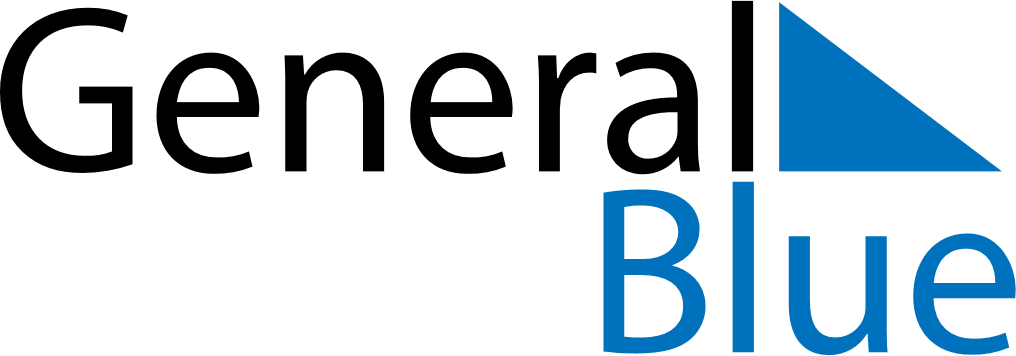 February 2027February 2027February 2027United StatesUnited StatesMONTUEWEDTHUFRISATSUN1234567891011121314Valentine’s Day15161718192021Washington’s Birthday22232425262728